ЧЕРКАСЬКА МІСЬКА РАДА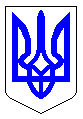 ЧЕРКАСЬКА МІСЬКА РАДАВИКОНАВЧИЙ КОМІТЕТРІШЕННЯВід 10.02.2021 № 111Про утворення комісії для прийому-передачіна баланс КПТМ «Черкаситеплокомуненерго»мереж теплопостачання та гарячого водопостачання до житлових будинків               На виконання рішення Черкаської міської ради від 26.01.2021 № 3-15 «Про передачу у власність територіальної громади міста Черкаси зовнішніх інженерних мереж теплопостачання та гарячого водопостачання до житлових будинків», відповідно до ст. 29 Закону України «Про місцеве самоврядування в Україні» виконавчий комітет Черкаської міської ради ВИРІШИВ:      1. Утворити комісію для прийому-передачі на баланс комунальному підприємству теплових мереж «Черкаситеплокомуненерго» Черкаської міської ради мереж теплопостачання та гарячого водопостачання до житлових будинків: вул. Гвардійська, 31/1, вул. Менделєєва, 16, вул. Максима Залізняка, 96/3, пров. Михайла Ханенка, 2, 4, вул. Мечнікова, 12, бул. Шевченка, 69, вул. Гагаріна, 75, вул. Гагаріна, 79, бул. Шевченка, 334, 336, 338, вул. Різдвяна, 62, вул. Гоголя, 462, вул. Одеська, 8а, вул. Дахнівська, 30, вул. Різдвяна, 21, вул. Сумгаїтська, 24/1, вул. Віталія Вергая, 18, у складі:Голова комісії: Тищенко С.О. – перший заступник міського голови з питань діяльності виконавчих органів ради.Члени комісії: Гордієнко Я.М. – заступник начальника управління – начальник відділу обліку комунального майна управління власністю департаменту економіки та розвитку Черкаської міської ради; Джулай М.В. – головний інженер КПТМ «Черкаситеплокомуненерго»; Братко В.В. – головний бухгалтер КПТМ «Черкаситеплокомуненерго»; Кирнасовський І.О. – начальник виробничо – технічної служби КПТМ «Черкаситеплокомуненерго»; Дубина С.М. – начальник служби транспортування теплової енергії КПТМ «Черкаситеплокомуненерго»;Механіков В.В. – начальник дільниці № 6 КПТМ «Черкаситеплокомуненерго»;Боровий В.П. -  начальник дільниці № 7 КПТМ «Черкаситеплокомуненерго»;Рудак І.М. – начальник дільниці № 8 КПТМ «Черкаситеплокомуненерго»;Кудін С.М. – начальник дільниці № 9 КПТМ «Черкаситеплокомуненерго».2. Голові комісії Тищенку С.О. акт прийому-передачі подати на затвердження виконавчому комітету Черкаської міської ради в місячний термін з дня прийняття цього рішення.     3. Контроль за виконанням рішення покласти на директора департаменту економіки та розвитку Удод І.І.Міський голова                                                                                А.В. Бондаренко